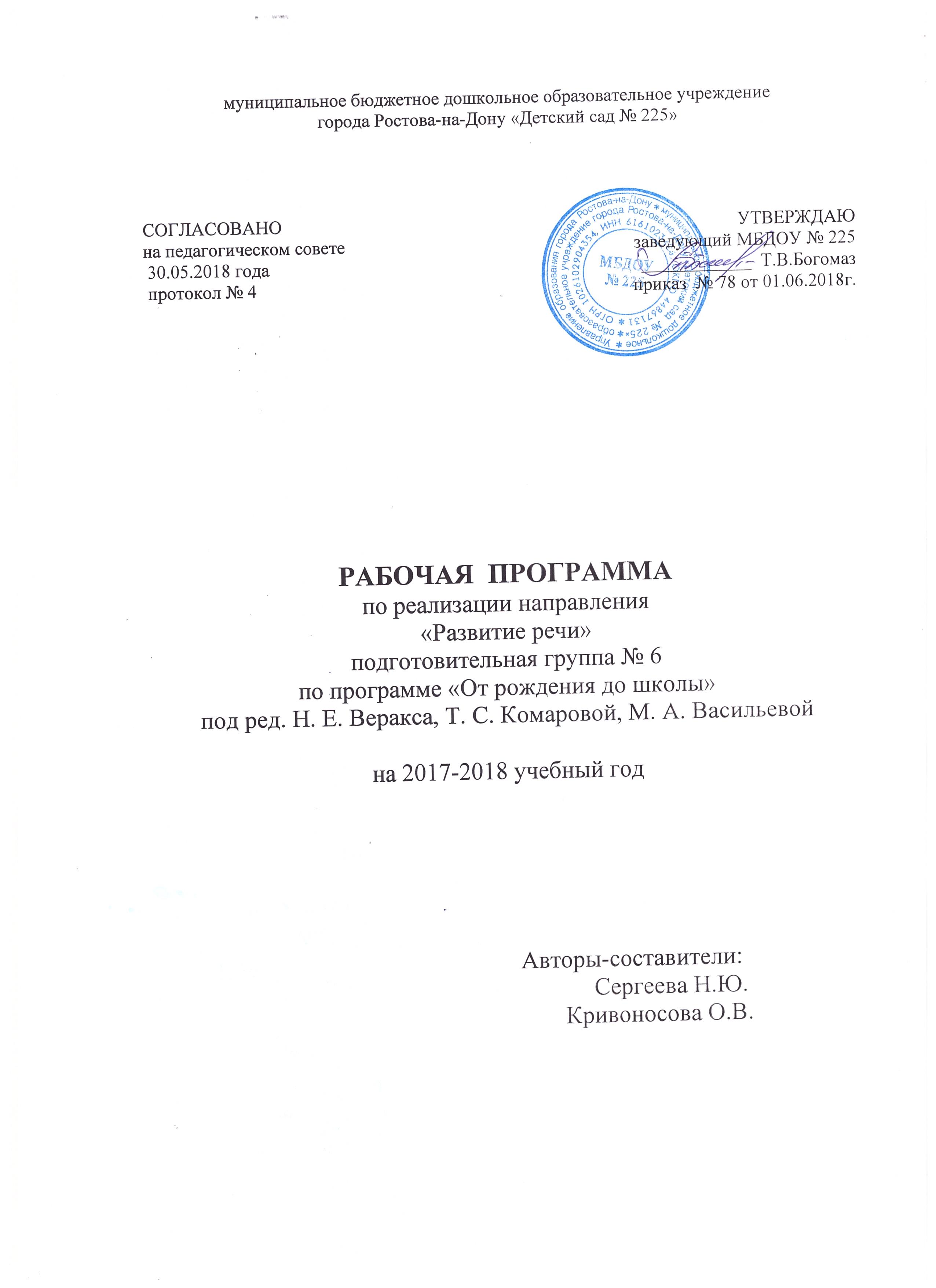 Пояснительная запискаРабочая программа базируется на общеобразовательный программе дошкольного образования «От рождения до школы» под. редакцией Н.Е.Веракса, Т.С.Комаровой, М.А.Васильевой по направлению - развитие речи. ЦЕЛИ: Развитие свободного общения с взрослыми и детьми, овладение конструктивными способами и средствами взаимодействия с окружающими. Развитие всех компонентов устной речи детей: грамматического строя речи, связной речи - диалогической и монологической форм; формирование словаря, воспитание звуковой культуры речи. Практическое овладение воспитанниками нормами речи. ЗАДАЧИ: Формирование словаря Продолжать работу по обогащению бытового, природоведческого, обществоведческого словаря детей. Побуждать детей интересоваться смыслом слова. Совершенствовать умения использовать разные части речи в точном соответствии с их значением и целью высказывания. Помогать детям осваивать выразительные средства языка. Звуковая культура речи Совершенствовать умение различать на слух и произношении все звуки родного языка. Отрабатывать дикцию: учить детей внятно и отчетливо произносить слова и словосочетания с естественными интонациями. Совершенствовать фонематический слух: учить называть слова с определенным звуком, находить слова с этим звуком в предложении, определять место звука в слове. Отрабатывать интонационную выразительность речи. Грамматический строй речи Продолжать упражнять детей согласовании слов в предложении. Совершенствовать умении образовывать (по образцу)однокоренные слова существительные с суффиксами, глаголы с приставками, прилагательные в сравнительной и превосходной степени. Помогать правильно строить сложноподчиненные предложения, использовать языковые средства для соединения их частей (чтобы, когда, потому что, если, если бы и т.д.) Связная речь Продолжать совершенствовать диалогическую и монологическую формы речи. Формировать умения вести диалог между воспитателем и ребенком, между детьми; учить быть доброжелательными и корректными собеседниками, воспитывать культуру речевого общения. Продолжать учить содержательно и выразитель пересказывать литературные тексты, драматизировать их. Совершенствовать умения составлять рассказы о предметах, о содержании картины, по набору картинок с последовательно развивающимся действием. Помогать составлять план рассказа и придерживаться его. Развивать умения составлять рассказы из личного опыта. Продолжать совершенствовать умение сочинять короткие сказки на заданную тему. Подготовка к обучению грамоте Дать представления о предложении (без грамматического определения). Упражнять в составлении предложений, членении простых предложений (без союзов и предлогов) на слова с указанием их последовательности. Учить детей делить сложные и трехсложные слова с открытыми слогами (на-ша Ма-ша, ма-ли-на, бе-ре-за) на части. Учить составлять слова из слогов (устно). Учить выделять последовательность звуков простых словах. Принципы реализации рабочей программы по развитию речи основываются на основных принципах общеобразовательный программе дошкольного образования «От рождения до школы» под. редакцией Н.Е.Вераксы, Т.С.Комаровой, М.А.Васильевой: Принцип развивающего образования, целью которого является развитие ребенка; Принцип научной обоснованности и практической применимости(содержание Программы соответствует основным положениям возрастной психологии и дошкольной педагогики);Принцип культуросообразности, который обеспечивает учет национальных ценностей и традиций в образовании, образование рассматривается как процесс приобщения ребенка к основным компонентам человеческой культуры; Соответствие критериям полноты, необходимости достаточности(позволяя решать поставленные цели и задачи при использовании разумного «минимума» материала); Принцип единства воспитательных, развивающих и обучающих целей и задач образования детей дошкольного возраста, в ходе реализации которых формируются ключевые качества в развитии дошкольников; Принцип интеграции образовательных областей в соответствии с возрастными возможностями и особенностями детей, спецификой и возможностями образовательных областей; Принцип комплексно-тематического построения образовательного процесса; Построение образовательного процесса на адекватных возрасту формах работы с детьми, где основной формой работы с дошкольниками и ведущим видом их деятельности является игра; Варьирование образовательного процесса в зависимости от региональных особенностей; Принцип преемственности между всеми возрастами дошкольными группами и между детским садом и начальной школой. Формы реализации: Рабочая программа реализуется в форме организованной образовательной деятельности. Занятия проходят 2 раза в неделю. Возраст детей: с 6 до 7 лет. УСЛОВИЯ РЕАЛИЗАЦИИ РАБОЧЕЙ ПРОГРАММЫ: МАТЕРИАЛЬНО-ТЕХНИЧЕСКОЕ ОБЕСПЕЧЕНИЕ: в группе имеется телевизор, магнитофонМЕТОДИЧЕСКОЕ ОБЕСПЕЧЕНИЕ: Методическая литература для педагога: Программа «ОТ РОЖДЕНИЯ ДО ШКОЛЫ» (под. редакцией Н.Е. Веракса, Т.С.Комаровой, М.А.Васильевой), Мозаика-Синтез, Москва, 2014. Гербова В.В. Развитие речи в детском саду: Подготовительная к школе группа (6-7 лет). Мозаика-Синтез, Москва, 2014. Рабочие тетради для детей: Д.Денисова, Ю.Дорожин. Развитие речи у дошкольников. Подготовительная к школе группа. Д.Денисова, Ю.Дорожин. Уроки грамоты для дошкольников: Подготовительная к школе группа. Д.Денисова, Ю.Дорожин. Прописи для дошкольников: Подготовительная к школе группа. НАГЛЯДНО-ДИДАКТИЧЕСКИЕ ПОСОБИЯ: Серия «Грамматика в картинках»: «Антонимы. Глаголы»; «Антонимы. Прилагательные»; «Говори правильно»; «Множественное число»; «Многозначные слова»; «Один-много»; «Словообразование»; «Ударение». Серия «Рассказы по картинкам»: «Колобок»; «Курочка Ряба»; «Репка»; «Теремок». ЭЛЕКТРОННЫЕ ОБРАЗОВАТЕЛЬНЫЕ РЕСУРСЫ: Гербова В.В. Развитие речи в детском саду: Подготовительная к школе группа(6-7 лет). Учебно-тематический план Прогнозируемые результаты: Развитие у воспитанников свободного общения с взрослыми и детьми, овладение конструктивными способами и средствами взаимодействия с окружающими. Развитие всех компонентов устной речи детей: грамматического строя речи, связной речи-диалогической и монологической форм; формирование словаря, воспитание звуковой культуры речи. Практическое овладение воспитанниками нормами речи. Воспитание интереса и любви к чтению; развитие литературной речи. Воспитание желания и умения слушать художественные произведения, следить за развитием действия. К концу года дети должны уметь: правильно употреблять несклоняемые существительные;  правильно употреблять существительные во множественном числе родительного падежа; согласовывать слова в предложении в роде и числе; образовывать существительные при помощи суффиксов и глаголы при помощи приставок; строить разнообразные (как простые, так и сложные) предложения; определять звук, изменивший значение слова (мак-рак, кит-кот); уметь интересно, связно, последовательно описывать простые случаи из своей жизни; соблюдать логику развития сюжета; понимать и передавать в речи некоторые связи между наблюдаемыми явлениями, делать выводы; давать оценку явлениям и поступкам, о которых рассказывают сверстники, мотивированно оценивать поведение персонажей; говорить не торопясь, достаточно громко, без напряжения; Развита интонационная выразительность речи; делить предложения на слова; сосчитать слова в предложении (без союзов и предлогов); образовывать (по образцу) однокоренные слова, существительные с суффиксами, глаголы с приставками, прилагательные в сравнительной и превосходной степени;строить сложноподчиненные предложения, использовать языковые средства для соединения их частей (чтобы, когда, потому что, если бы и т. д.); делить двусложные и трехсложные слова с открытыми слогами (на-ша Ма-ша, ма-ли-на, бе-ре-за) на части. Диагностика результативности Диагностика уровня овладения речевым развитием, критерии оценки уровня развития соответствует авторской методике В.В Гербовой по программе «ОТ РОЖДЕНИЯ ДО ШКОЛЫ» (под ред. Н.Е. Вераксы, Т.С. Комаровой, М.А. Васильевой).Дата№ заня-тия№ заня-тияВид и темаВид и темаКол-во часовКол-во часовПримечаниеПримечаниеСентябрьСентябрьСентябрьСентябрьСентябрьСентябрьСентябрьСентябрьСентябрь1 Входная диагностика по программе «От рождения до школы»Входная диагностика по программе «От рождения до школы»1час 1час 2 Летние истории Летние истории 1час 1час 3 Лексико-грамматические упражнения  Лексико-грамматические упражнения 1час 1час 4 Для чего нужны стихи? Для чего нужны стихи? 1час 1час 5 Рассказ о А. Пушкине. Рассказ о А. Пушкине. 1час 1час 6 Пересказ итальянской сказки «Как осел петь перестал» (вобр.Дж.Родари). Пересказ итальянской сказки «Как осел петь перестал» (вобр.Дж.Родари). 1час 1час 7 Работа с сюжетной картиной. Работа с сюжетной картиной. 1час 1час 8Лексико-грамматические упражнения. Лексико-грамматические упражнения. 1час 1час ОктябрьОктябрьОктябрьОктябрьОктябрьОктябрьОктябрьОктябрь9Заучивание стихотворения А. Фета «Ласточки пропали...». Заучивание стихотворения А. Фета «Ласточки пропали...». 1час 1час 10Звуковая культура речи. Подготовка детей к обучению грамоте. Звуковая культура речи. Подготовка детей к обучению грамоте. 1час 1час 11 Русские народные сказки. Русские народные сказки. 1час 1час 12 Вот такая история. Вот такая история. 1час 1час 13Чтение сказки А. Ремизова «Хлебный голос». Дидактическая игра «Я-вам, вы-мне». Чтение сказки А. Ремизова «Хлебный голос». Дидактическая игра «Я-вам, вы-мне». 1час 1час 14На лесной поляне. На лесной поляне. 1час 1час 15Небылицы-перевертыши. Небылицы-перевертыши. 1час 1час 1616Сегодня так светло кругом! Сегодня так светло кругом! 1час 1час 17 17 Осенние мотивы. Осенние мотивы. 1час 1час НоябрьНоябрьНоябрьНоябрьНоябрьНоябрьНоябрьНоябрьНоябрь1818Звуковая культура речи. Работа над ошибками. Звуковая культура речи. Работа над ошибками. 1час 1час 1919Пересказ рассказа В. Сухомлинского «Яблоко и рассвет». Пересказ рассказа В. Сухомлинского «Яблоко и рассвет». 1час 1час 2020Лексические игры и упражнения. Лексические игры и упражнения. 1час 1час 2121Чтение сказки К.Паустовского «Теплый хлеб». Чтение сказки К.Паустовского «Теплый хлеб». 1час 1час 2222Подводный мир. Подводный мир. 1час 1час 23 23 Первый снег. Заучивание наизусть стихотворения А. Фет «Мама! Глянь-ка из окошка...». Первый снег. Заучивание наизусть стихотворения А. Фет «Мама! Глянь-ка из окошка...». 1час 1час 2424Лексические игры. Лексические игры. 1час 1час ДекабрьДекабрьДекабрьДекабрьДекабрьДекабрьДекабрьДекабрьДекабрь2525Работа с иллюстрированными изданиями сказок. Работа с иллюстрированными изданиями сказок. 1час 1час 2626Звуковая культура речи. Звуковая культура речи. 1час 1час 27 27 Чтение рассказа Л. Толстого «Прыжок». Чтение рассказа Л. Толстого «Прыжок». 1час 1час 2828Тяпа и Топ сварили компот. Тяпа и Топ сварили компот. 1час 1час 2929Чтение сказки К. Ушинского «Слепая лошадь». Чтение сказки К. Ушинского «Слепая лошадь». 1час 1час 30 30 Лексические игры и упражнения. Лексические игры и упражнения. 1час 1час 3131Повторение стихотворения С.Маршака «Тает месяц молодой». Повторение стихотворения С.Маршака «Тает месяц молодой». 1час 1час ЯнварьЯнварьЯнварьЯнварьЯнварьЯнварьЯнварьЯнварьЯнварь3232Новогодние встречи. Новогодние встречи. 1час 1час 3333Произведения Н. Носова.Произведения Н. Носова.1час 1час 3434Творческие рассказы детей. Творческие рассказы детей. 1час 1час 35 35 Здравствуй, гостья зима! Здравствуй, гостья зима! 1час 1час ФевральФевральФевральФевральФевральФевральФевральФевральФевраль36 36 Лексические игры и упражнения. Лексические игры и упражнения. 1час 1час 3737Чтение сказки С. Маршака «Двенадцать месяцев». Чтение сказки С. Маршака «Двенадцать месяцев». 1час 1час 3838Чтение русской народной сказки «Никита Коже-мяка». Чтение русской народной сказки «Никита Коже-мяка». 1час 1час 3939Звуковая культура речи. Подготовка к обучению грамоте. Звуковая культура речи. Подготовка к обучению грамоте. 1час 1час 40 40 Работа по сюжетной картине. Работа по сюжетной картине. 1час 1час 41 41 Чтение былины «Илья Муромец и Соловей разбойник». Чтение былины «Илья Муромец и Соловей разбойник». 1час 1час 42 42 Лексические игры и упражнения. Лексические игры и упражнения. 1час 1час МартМартМартМартМартМартМартМартМарт11.03.2016 43 43  Пересказ рассказа В. Бианки «Музыканты».  Пересказ рассказа В. Бианки «Музыканты». 1час 1час 44 44 Чтение рассказа Е. Воробьева «Обрывок провода». Чтение рассказа Е. Воробьева «Обрывок провода». 1час 1час 45 45 Повторение пройденного материала. Повторение пройденного материала. 1час 1час 46 46 Чтение былины «Алеша Попович и Тугарин Змеевич». Чтение былины «Алеша Попович и Тугарин Змеевич». 1час 1час 4747Звуковая культура речи. Подготовка детей к обучению грамоте. Звуковая культура речи. Подготовка детей к обучению грамоте. 1час 1час 48 48 Чтение сказки В. Даля «Старик-годовик». Чтение сказки В. Даля «Старик-годовик». 1час 1час АпрельАпрельАпрельАпрельАпрельАпрельАпрельАпрельАпрель4949Заучивание стихотворения П.Соловьевой «Ночь и день». Заучивание стихотворения П.Соловьевой «Ночь и день». 1час 1час 50 50 Лексические игры и упражнения. Лексические игры и упражнения. 1час 1час 5151Весна идет, весне дорогу! Весна идет, весне дорогу! 1час 1час 52 52 Лохматые и крылатые. Лохматые и крылатые. 1час 1час 5353Чтение былины «Садко». Чтение былины «Садко». 1час 1час 54 54 Чтение сказки «Снегурочка». Чтение сказки «Снегурочка». 1час 1час 5555Лексические игры и упражнения. Лексические игры и упражнения. 1час 1час 56 56 Сочиняем сказку про Золушку. Сочиняем сказку про Золушку. 1час 1час 57 57 Рассказы по картинкам. Рассказы по картинкам. 1час 1час МайМайМайМайМайМайМайМайМай58 58 Звуковая культура речи. Подготовка к обучению грамоте. Звуковая культура речи. Подготовка к обучению грамоте. 1час 1час 5959Пересказ сказки «Лиса и козел». Пересказ сказки «Лиса и козел». 1час 1час 60 60 Сказки Г.Х. Андерсена. Сказки Г.Х. Андерсена. 1час 1час 6161Повторение. Повторение. 1час 1час 62 62 Заучивание стихотворения                             З. Александровой «Родина». Заучивание стихотворения                             З. Александровой «Родина». 1час 1час 63 63 Звуковая культура речи. Подготовка к обучению грамоте. Звуковая культура речи. Подготовка к обучению грамоте. 1час 1час 64 64 Весенние стихи. Весенние стихи. 1час 1час Итого:                 64                                                                          64 часаИтого:                 64                                                                          64 часаИтого:                 64                                                                          64 часаИтого:                 64                                                                          64 часаИтого:                 64                                                                          64 часаИтого:                 64                                                                          64 часаИтого:                 64                                                                          64 часаИтого:                 64                                                                          64 часаИтого:                 64                                                                          64 часа